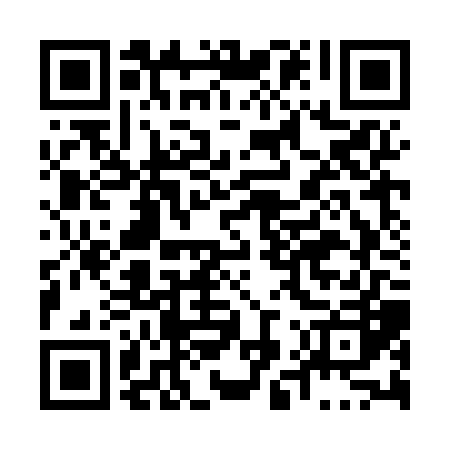 Prayer times for Domaine-Tisserand, Quebec, CanadaMon 1 Jul 2024 - Wed 31 Jul 2024High Latitude Method: Angle Based RulePrayer Calculation Method: Islamic Society of North AmericaAsar Calculation Method: HanafiPrayer times provided by https://www.salahtimes.comDateDayFajrSunriseDhuhrAsrMaghribIsha1Mon3:085:121:056:308:5811:012Tue3:095:121:056:308:5811:013Wed3:105:131:056:308:5711:014Thu3:115:141:066:308:5711:005Fri3:125:151:066:308:5710:596Sat3:135:151:066:308:5610:587Sun3:155:161:066:308:5610:578Mon3:165:171:066:308:5510:569Tue3:175:181:066:298:5510:5510Wed3:195:191:066:298:5410:5311Thu3:205:191:076:298:5310:5212Fri3:225:201:076:288:5310:5113Sat3:235:211:076:288:5210:5014Sun3:255:221:076:288:5110:4815Mon3:275:231:076:278:5110:4716Tue3:285:241:076:278:5010:4517Wed3:305:251:076:278:4910:4418Thu3:325:261:076:268:4810:4219Fri3:335:271:076:268:4710:4020Sat3:355:281:076:258:4610:3921Sun3:375:291:076:248:4510:3722Mon3:395:311:076:248:4410:3523Tue3:415:321:086:238:4310:3324Wed3:425:331:086:238:4210:3225Thu3:445:341:086:228:4110:3026Fri3:465:351:086:218:3910:2827Sat3:485:361:086:218:3810:2628Sun3:505:371:076:208:3710:2429Mon3:525:391:076:198:3610:2230Tue3:545:401:076:188:3410:2031Wed3:565:411:076:188:3310:18